Robin’s Homework3rd February 2023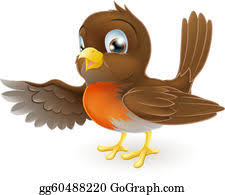 TasksPlease try and complete what you can . If you would like to email your work to me, my email is: c.clarke@carletongreen.lancs.sch.uk If you do not have access to a printer for education City, you can write the answers on a blank piece of paper and get your grown up to check your answers. They can then write in your reading record that you have completed the work.Maths – Education City. Reading – Read your school reading book at home and ask a grown up to write in your reading record.  Try and read a little bit every night.Writing- Can you write your own narrative? It can be about anything, but include the correct punctuation, conjunctions and adjectives.You can always access Oxford Owl online for extra reading or read a book from home.Times tables - 
Y2’s - Times tables rockstars https://ttrockstars.com/beta/  Please practise your 2s, 5s and 10s.
Y1’s – Login to Numbots IDL- Access IDL 3 times a week. Spelling test will be every Friday SpellingsGroup 1Group 2Group 3Fizz, yes, web, jog, shut, chop, quiz, this, too, they.Grass, path, bath, bacon, lady, wash, watch, wasp, Me, MrsDeadly, safely, wisely, happily, sleepily, wishful, dreadful, handful, skilful, could.